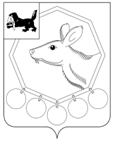     05.04.2021 № 48р/21РОССИЙСКАЯ ФЕДЕРАЦИЯИРКУТСКАЯ ОБЛАСТЬМУНИЦИПАЛЬНОЕ ОБРАЗОВАНИЕ«БАЯНДАЕВСКИЙ РАЙОН»АДМИНИСТРАЦИЯРАСПОРЯЖЕНИЕОБ УТВЕРЖДЕНИИ ПЛАНА-ГРАФИКА ПОДГОТОВКИ МУНИЦИПАЛЬНЫХ НОРМАТИВНЫХ ПРАВОВЫХ АКТОВ, НЕОБХОДИМЫХ ДЛЯ РЕАЛИЗАЦИИ НОРМ ФЕДЕРАЛЬНОГО ЗАКОНА ОТ 31 ИЮЛЯ 2020 ГОДА № 248-ФЗ «О ГОСУДАРСТВЕННОМ КОНТРОЛЕ (НАДЗОРЕ) И МУНИЦИПАЛЬНОМ КОНТРОЛЕ В РОССИЙСКОЙ ФЕДЕРАЦИИ»В соответствии с Федеральным законом от 31.07.2020 года № 248-ФЗ «О государственном контроле (надзоре) и муниципальном контроле в Российской Федерации», руководствуясь ст. ст. 35 Устава муниципального образования «Баяндаевский район»:1. Утвердить план-график подготовки нормативных правовых актов, необходимых для реализации норм Федерального закона от 31 июля 2020 года № 248-ФЗ «О государственном контроле (надзоре) и муниципальном контроле в Российской Федерации» согласно Приложению к настоящему распоряжению;2. Опубликовать настоящее распоряжение разместить на официальном сайте МО «Баяндаевский район» в информационно-телекоммуникационной сети «Интернет»;3.Контроль за исполнением настоящего распоряжения возложить на первого заместителя мэра МО «Баяндаевский район» Борхонова А.А. Мэр муниципального образования«Баяндаевский район»А.П. Табинаев